BeletteLa Belette d'Europe (Mustela nivalis), aussi connue sous les noms de Belette pygmée1, Petite belette, ou tout simplementBelette, est le plus petit mammifère de la famille des mustélidés et constitue également le plus petit mammifère carnivored'Europe avec une taille d'environ 20 cm pour moins d'une centaine de grammes seulement.La belette peut facilement être confondue avec une hermine. Celle-ci est cependant un peu plus grosse et la limite des couleurs sur les flancs est moins nette et plus irrégulière chez la belette que chez l’hermine. De plus, l'hermine a le bout de la queue noir, ce qui n'est pas le cas de la belette2. En Europe occidentale, la belette garde son pelage brun en hiver et possède systématiquement une tache brune dans le pelage blanc sous la joue.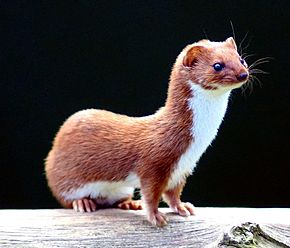 DescriptionLes mensurations et la couleur de la robe de la belette varient fortement d'une région à l'autre. Typiquement, la belette mesure de 17 à 27 cm (le mâle étant plus grand que la femelle). La femelle pèse environ 65-90 grammes, contre 90-125 grammes pour le mâle. Elle a un long corps fin, qui lui permet de se faufiler dans un trou pas plus gros qu'une pièce de 2 euros. Son pelage est brun sur le dos et blanc sur les parties inférieures. À l'inverse de l'hermine, sa queue est courte, ne comporte pas d'extrémité noire. Les populations d'Europe occidentale ne deviennent pas blanche en hiver contrairement à l'hermine3. La belette affectionne les prairies, les terres arables et les régions boisées. On la trouve en Eurasie (de la côte atlantique européenne à l'Himalaya) et Afrique du Nord ainsi qu'en Amérique du Nord. Elle a été introduite en Nouvelle-Zélande. Elle a une espérance de vie de 3 ans.AlimentationLa belette consomme principalement de petits rongeurs (campagnols, mulots). Elle complète ce régime par de petits serpents et des oiseaux, parfois des lapins et, rarement, des batraciens. Son physique est idéalement adapté pour poursuivre les rongeurs jusque dans leurs terriers et galeries. Ses courtes pattes, son corps svelte et sa tête étroite lui permettent de se glisser dans les crevasses et fissures les plus étroites, interdisant tout refuge à ses proies. Celles-ci sont tuées d'une morsure dans la région occipitale qui disloque les vertèbres cervicales. La belette peut tuer des proies bien plus grosses qu'elle, comme les lapins, par strangulation et perte sanguine, conduisant à un arrêt cardiaque. En période d'abondance, il est fréquent que la belette ne consomme qu'une partie des proies tuées.Mode de vieÀ la fois diurne et nocturne, la belette mène un style de vie frénétique. En effet, en raison de sa petite taille, ses ressources énergétiques sont très limitées, et elle doit donc se nourrir et chasser régulièrement pour rester en vie (sa digestion s'effectue en 3 heures). La belette doit ainsi consommer chaque jour l'équivalent d'un tiers de son poids pour survivre, et ne peut rester plusieurs heures sans manger.ReproductionLa gestation dure 5 semaines (35 jours), les dernières portées naissant en septembre. À la naissance, les petits pèsent entre 1 et 3 grammes. Si la nourriture est abondante, la femelle peut mettre bas 2 portées de 4 à 9 jeunes chacune. Le mâle n'intervient pas dans l'éducation des petits. Cette tâche incombe à la femelle, la soumettant à rude épreuve : elle doit en effet mener à bien sa grossesse, produire du lait en quantité suffisante, garder ses petits au chaud et se nourrir elle-même.Sa réussite tient donc principalement aux effectifs de campagnols ; ce qui peut entraîner d'importantes variations dans la population des belettes.Les petits naissent nus, aveugles et sourds. Totalement dépendants de leur mère, leurs yeux ne s'ouvrent qu'au bout de 4 semaines. Sevrés dès l'âge de 8 semaines, ils peuvent tuer leurs proies et ils quittent le nid entre 9 et 12 semaines.